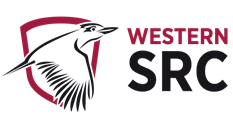 Student Representative Council Meeting #11 AgendaFriday the 1st of November 2019, 11:00 –13:00Parramatta City: 8.16 - Kingswood: G.26 - Bankstown: 3.G.54 - Zoom: 9069464871. Welcome, Introduction, and Apologies2. Acknowledgement of traditional custodians of the land3. Order of Business4. Starring of items5. Address by Lachlan Barker, NUS National Education Officer6. Report from Student Representation & ParticipationPrevious Business of the Council7. Confirmation and acceptance of previous Meeting Minutes, and Member Reports8. Follow up on previous meetings Action ItemsNew business of the Council9. Asset Acquisition – Carr, Mandii10. Provision of televisions for Bankstown campus 17. General business18. Next Meeting and Close 1. Welcome, Introduction, and ApologiesThe Chair officially opens the meeting, acknowledging Country, and welcomed members and guests. The following members have provided their apologies for this meeting;2. Acknowledgement of traditional custodians of the landThe cultural protocol of the acknowledgment of the traditional custodians of the land on which this meeting is held on.3. Declaring conflict of interest The Chair invites the committee to declare any new conflict of interests in relation to any matters on the agenda or their role on the committee more generally.4. Order of BusinessDiscussion whether a change to the order of business is required.5. Starring of itemThe Starring of items is to take place for agenda items requiring additional discussion. 6. Address by Lachlan Barker, NUS National Education OfficerFollowing invitation by the Chair, Lachlan Barker, the incumbent NUS National Education Officer provides an address to the SRC.7. Report from Student Representation & ParticipationThe Student Representation & Participation provides their report and allows for queries8. Confirmation of Previous Meetings Minutes and member reportsThe minutes from the previous meeting and member reports are required to be confirmed as a true and accurate record.8. Follow up on previous meetings Action ItemsA follow up on the previous meetings action items is conducted to determine their progress to completion referring to Action Item sheet list attached.NEW BUSINESS OF THE COUNCIL9. Asset Acquisition – Carr, MandiiPlease refer to attached Agenda item documentI, Mandii Carr am proposing the SRC allocate approximately $30,000.00 ($29,455.12) to purchase new assets and materials. This includes materials for SRC reps to use for the duration of their term including 4 phones, 4 laptops. This also includes the purchase of assets for events such as banners, tablecloths, DSLR cameras and iPads. Finally, this includes badges with SRC member and logo on for repurposing and jackets that are for reps to wear during meetings, workshops and conferences when representing Western Sydney University’s students.10. Provision of televisions for Bankstown campus In order to enact the ethos of the student’s body, and in line with the response of the SRC Poll, the motion is proposed as follows;The SRC allocates $1,200 in order to purchase new televisions for the Bankstown Campus.11. Communications Strategy – Jha, VageeshVageesh, Jha outlines his provided communication strategy as discussed upon from the previous meeting.12. Engineers without Borders conferences – Bonatti, DanielPlease refer to attached Agenda item documentTo arrange conference attendance, for WSU chapter - EWB members, and new members. My agenda items is for WSU Society Chapter of Engineers Without Borders is if I may request funding from SRC total $2000 twice (total $4000) 13. General businessAny General Business of the Council is to be discussed here;14. Next Meeting and Close The next scheduled meeting of the SRC is to be on the 6th of December 3-5pmClose of proceedingsStudent Representative Council Action SheetStudent Representative Council Action SheetStudent Representative Council Action SheetActionResponsibilityCompletionFuture events to be sent to VP (Activities) for calendar co-ordination SRCOngoingSR&P to provide a breakdown in funding of SSAF fees for 2017 and 2018SR&PPendingA forum based event to be run on various campuses and to provide a rundown of the current allocation in a town hall format open meetingSRCOngoing SRC meetings to implement Starred Agenda item format henceforth  Bekker, Frederick W.CompletedBekker, Frederick W. to inform Kathik, Anirudh of the SRC working situationBekker, Frederick W.CompletedTo create opportunity for external students to attend the CAPA conferenceSRCOngoingKorkmaz, Charbel to notify Joshua (Josh) Newton of his electionSR+PCompletedJha, Vageesh to provide a final motion to be provided and decided upon via flying minuteJha, VageeshPendingMatthew, Bojanic to find to 2018 Communications strategy document and appropriately distribute Bojanic, MatthewPendingBekker, Frederick W. to add the agenda item for the next meetingBekker, Frederick W. CompletedBekker, Frederick W. to invite the Kendo club to the next scheduled SRC meeting to present their agenda item.Bekker, Frederick W.Completed